Week Two – Grade 6,7 & 8 FILAWeek Two – Grade 6,7 & 8 FILAReading and Viewing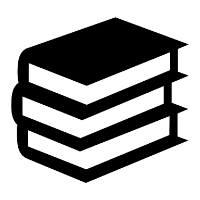 Weekly French reading/viewing – possible options for reading:books at homeonline articles (Suggested levels: Nos nouvelles = 6 early, 6/7 late; Monde en Marche = 7/8 early, 8 late).https://www.lesplan.com/sites/default/files/documents/issues/free/Drone_NN.pdf https://www.lesplan.com/sites/default/files/documents/issues/free/Australie_LMM_Niv.2.pdf https://www.lesplan.com/sites/default/files/documents/issues/free/COVID-19_NN.pdfhttps://www.lesplan.com/sites/default/files/documents/issues/free/Covid-19_LMM_Niv.1.pdfwebsiteshttps://ici.radio-canada.ca/jeunesse/scolaire/emissions/441/oniva  https://www.idello.org/fr/explorer-ressources?page=1&sort=popularity&layout=grid&categories=niveau.secondaire%2Cniveau.secondaire.12-13%2Cniveau.secondaire.13-14%2Cniveau.secondaire.14-15%2Cniveau.secondaire.15-16%2Cniveau.secondaire.16-17%2Cniveau.secondaire.17-18%2Cmatiere.francais%2Cmatiere.francais.francais%2Cmatiere.francais.communication-orale%2Cmatiere.francais.lecture%2Cmatiere.francais.ecriture%2Cmatiere.francais.ecoute-fls%2Cmatiere.francais.lecture-fls%2Cmatiere.francais.ecriture-fls%2Cmatiere.francais.interaction-et-production-orale-fls%2Cmatiere.francais.production-orale%2Cfsl.a%2Cfsl.a.a1%2Cfsl.a.a2 Speaking and Listening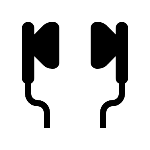 Build in Moments of Connection  If possible, speak with someone in French for a few minutes. You could connect with a friend or a family member.Keep a simple 1-2 minute audio journal of what you did each day. Even if you are just relating some of your day to a parent in French. Anything that has you speaking some French at home. Try to explain how to do something step by step in French (how to bake cookies, how to build a birdhouse, etc…). Imagine that you are having a conversation with your teacher and they have no idea how to make/do this.Writing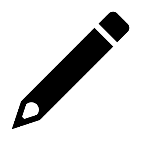 Write a short paragraph about  what you did over the long weekend.your new daily routine. Your favorite activities to do during the Covid-19 pandemic.Write a simple list of instructions explaining how to do something (how to bake cookies, how to build a birdhouse, etc…)  Write about something you read/watched (yes it could have been in English)  write a brief summaryexplain why you liked it/did not like it Semaine 2 – 6e, 7e et 8e année FILA Semaine 2 – 6e, 7e et 8e année FILALecture et visionnementLecture hebdomadaire (chaque semaine) – options possibles pour la lecture:livres à la maisonarticles en-ligne https://www.lesplan.com/sites/default/files/documents/issues/free/Drone_NN.pdf https://www.lesplan.com/sites/default/files/documents/issues/free/Australie_LMM_Niv.2.pdf https://www.lesplan.com/sites/default/files/documents/issues/free/Covid-19_LMM_Niv.1.pdfhttps://www.lesplan.com/sites/default/files/documents/issues/free/COVID-19_NN.pdfsites internetshttps://ici.radio-canada.ca/jeunesse/scolaire/emissions/441/oniva https://www.idello.org/fr/explorer-ressources?page=1&sort=popularity&layout=grid&categories=niveau.secondaire%2Cniveau.secondaire.12-13%2Cniveau.secondaire.13-14%2Cniveau.secondaire.14-15%2Cniveau.secondaire.15-16%2Cniveau.secondaire.16-17%2Cniveau.secondaire.17-18%2Cmatiere.francais%2Cmatiere.francais.francais%2Cmatiere.francais.communication-orale%2Cmatiere.francais.lecture%2Cmatiere.francais.ecriture%2Cmatiere.francais.ecoute-fls%2Cmatiere.francais.lecture-fls%2Cmatiere.francais.ecriture-fls%2Cmatiere.francais.interaction-et-production-orale-fls%2Cmatiere.francais.production-orale%2Cfsl.a%2Cfsl.a.a1%2Cfsl.a.a2 Production et interaction oraleConstruire des moments à travers des liensSi possible, parler avec quelqu’un en français pendant quelques minutes.  Tu peux te rapprocher avec un ami ou avec un membre de ta famille par téléphone par exemple. Garder un simple journal audio pour parler des choses que tu fais chaque jour. Simplement dire un peu de ta journée à un parent ou gardien en français. N’importe quoi qui peut t’amener à pratiquer le français oral à la maison. Expliquer comment faire quelque chose étape par étape (comment faire des biscuits, comment construire une maison d’oiseau, etc…). Imaginez que vous êtes en train d’avoir une conversation avec votre enseignant et il ne sait pas comment faire ceci.ÉcritureÉcrire un bref paragraphe à proposcertaines choses que tu as faites pendant les vacances de Pâque. tes habitudes quotidiennestes activités préférées à faire pendant la pandémie Covid-19.Écrire une liste d’instructions simple qui explique comment faire certaine chose. (comment faire des biscuits, comment construire une maison d’oiseau, etc…).Écris à propos de quelque chose que tu as lu ou visionné (oui, cela aurait pu être en anglais)   écris un bref paragraphe.explique pourquoi tu l’as aimé ou non.